TURNIEJE PÓŁFINAŁOWE MISTRZOSTW MAZOWSZA W MINISIATKÓWCE 6-8.05.2022DWÓJKI DZIEWCZĄT6.05.2022 (PIĄTEK) Lesznowola ul. Szkolna 6 (wejście od strony stadionu), rozpoczęcie gier 18:30 (wejście na obiekt 45 minut przed rozpoczęciem, odprawa trenerów 18:15)07.05.2022 (SOBOTA) Mysiadło ul. Kwiatowa 28, rozpoczęcie gier 17:30 (wejście na obiekt maksymalnie 45 minut przed rozpoczęciem, odprawa trenerów 17:15)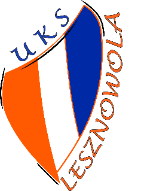 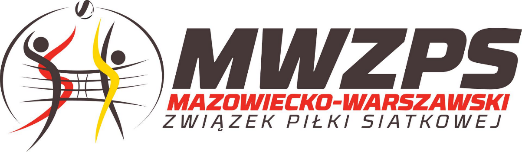 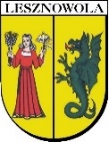 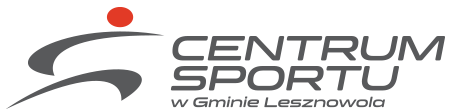 TURNIEJE PÓŁFINAŁOWE MISTRZOSTW MAZOWSZA W MINISIATKÓWCE 6-8.05.2022TRÓJKI DZIEWCZĄT07.05.2022 (SOBOTA) Mysiadło ul. Kwiatowa 28, rozpoczęcie gier 14:00 (wejście na obiekt maksymalnie 45 minut przed rozpoczęciem, odprawa trenerów 13:45)TURNIEJE PÓŁFINAŁOWE MISTRZOSTW MAZOWSZA W MINISIATKÓWCE 6-8.05.2022CZWÓRKI DZIEWCZĄT07.05.2022 (SOBOTA) Mysiadło ul. Kwiatowa 28, rozpoczęcie gier 9:00 (wejście na obiekt maksymalnie 45 minut przed rozpoczęciem, odprawa trenerów 8:45)GRUPA CSparta Warszawa 1Saska WarszawaAtena Warszawa 2Beta Błonie 1Akademia WójtowiczaOrlęta Raszyn 1GRUPA AGRUPA BGRUPA DDębina Nieporęt 1GLKS Nadarzyn 1MOS Wola 1LTS 1Atena Warszawa 1Dębina Nieporęt 2UKS Lesznowola 1Trójka Kobyłka 1MOS Wola 2GLKS Nadarzyn 2SPS KonstancinOlimp Mińsk 1KKS KozieniceEsperanto Warszawa 2LOS Nowy Dwór Maz. 1Beta Błonie 2Radomka Radom 2Dębina Nieporęt 3GRUPA AGRUPA BGRUPA CGRUPA DASTW/PerłaMOS Wola 1Olimp Mińsk Maz. 1Saska Warszawa 1Iskra Warszawa 1UKS Lesznowola 1GLKS Nadarzyn 1Sparta Warszawa 1Atena Warszawa 1MOS Wola 2Dębina NieporętWrzos Międzyborów 1Wrzos Międzyborów 2Olimpia Węgrów 1Sparta Grodzisk Maz. 1UKS Lesznowola 2Nike Ostrołęka 1Jedynka Kozienice 1Sparta Warszawa 3Orlęta Raszyn 1Iskra Warszawa 2Sparta Warszawa 2Polonez Wyszków 1UKS Lesznowola 3GRUPA AGRUPA BDębina Nieporęt 1Sparta Warszawa 1MUKS KrótkaVictoria Lubowidz 1Nike Ostrołęka 1LOS Nowy Dwór 1MOS Wola 1Sparta Warszawa 2UKS Lesznowola 1Olimp Mińsk Maz. 1Saska Warszawa 1Radomka Radom